Witam serdecznie wszystkie „Skrzaty”!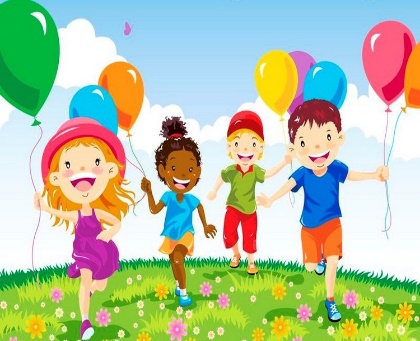 Temat tygodnia: Dzień DzieckaData: 25.05.2020r. Temat dnia: Wszystkie dzieci nasze są PROPOZYCJA  ZAJĘĆ DO TEMATU DNIA: Wszystkie dzieci nasze sąI. Część dnia: 1. Powitanka: (na cały tydzień)Hej! witam Was, chłopcy i dziewczynki. Hej! witam Was, zróbmy śmieszne minki.Hej! witam Was, dzisiaj będzie fajny dzień. Hej! witam Was, bawmy razem się!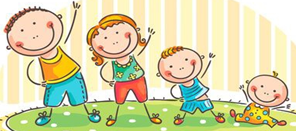 2. Ćwiczenia poranne z Rodzicem – na cały tydzień:„Gimnastyka Smyka”              https://www.youtube.com/watch?v=351fw50UOn8„Marsz z przysiadami” – dzieci maszerują na hasło: Hej! wykonują przysiad, po czym maszerują dalej. (powtórzyć kilka razy)„Witajcie, plecy” – dziecko i Rodzic stoją w wyznaczonej odległości od siebie. Odwracamy się do siebie tyłem. Na hasło: Już! – idziemy powoli tyłem tak, aby dotknąć się plecami, po czym wracamy na miejsce. „Mosty” – dziecko i Rodzic: stoimy w rozkroku, a dziecko przechodzi na czworakach pod  nogami. „Marsz z liczeniem” – do piosenki „Marsz”https://youtu.be/lbB770dSoI0Zabawa wyciszająca: „Kółko małe…” siadamy na dywanie Kółko małe – rysujemy w powietrzu rękoma małe kółkaKółko duże – rysujemy w powietrzu  duże kółkaRęce w bok – rozstawiamy ręce na bokiI ręce w górze – unosimy ręce w góręTak się drzewa kołysały – uniesionymi w górze rękoma naśladujemy kołyszące się gałęzieA tak dzieci cicho siedziały – prawy palec wskazujący na ustach3. Kształtowanie codziennych nawyków higienicznych – piosenka „Myję ręce”https://www.youtube.com/watch?v=NSzwTFmnUb4II. Część dnia: I zajęcie: „Znajdź swoich kolegów” -  szukanie osób, mających podobne zainteresowania, upodobania,  dostrzeganie podobieństw oraz korzyści wynikających z różnorodności świata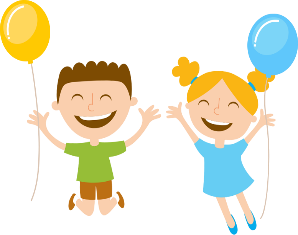 1. Posłuchaj piosenki „Jesteśmy dziećmi”https://youtu.be/7K3_mSb1zRQ2. „Co mam podobnego?” – rozmowa na temat podobieństw i różnic pomiędzy dziećmi na świecie:szukanie podobieństw i różnic w wyglądzie zewnętrznym osób siedzących obok siebieDzieci przypominają sobie o koleżankach i kolegach siedzących przy stoliku w przedszkolu (imiona, wygląd, wspólne zabawy …)Jestem podobna/podobny  do …, ponieważ…Różnię się od…, ponieważ …3. Praca z KP4.26a – wypełnienie i omówienie kart wypełnionych przez dzieci na swój temat, doskonalenie zdolności grafomotorycznych, budowanie wypowiedzi. 4. Posłuchaj wiersza „Zostań moim przyjacielem” Elizy RozdobaZostań moim przyjacielem i na co dzień i w niedzielę, 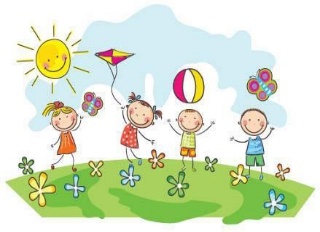 ja dla ciebie wszystko zrobię, nawet deser oddam tobiei czerwony wóz strażacki, stare klocki, brata znaczkii książeczkę z naklejkami, siostry pudło z zabawkamii jej ulubione lale i nie będzie mi żal wcale...Zostań moim przyjacielem, dam ci dwie drożdżówki z seremi kawałek czekolady, co już zjeść nie dałem rady,Dam ci nawet jeden grosik, co na szczęście możesz nosić...Wszystkim z tobą się podzielę! Zostań moim przyjacielem!5. Zabawa ruchowa do piosenki „Ręce do góry”https://youtu.be/EuCip5y14646.„Stemplowane serce” – praca plastyczna. Na środku kartki rysujemy serce, - które dziecko wypełnia przez stemplowanie palcem zanurzonym w czerwonej farbie - pod sercem zapisujemy imię dziecka. Wokół tego serca przyklejamy wycięte z czerwonej kartki serduszka, tyle ile koleżanek/ kolegów siedzi przy stoliku. (można narysować czerwoną kredką). Przyklejamy serduszka i zapisujemy imiona dzieci, 
z którymi dziecko siedzi przy stoliku w przedszkolu. 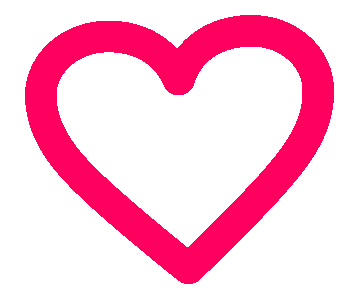 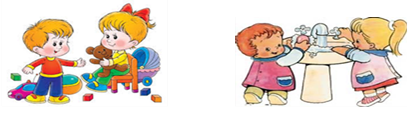 II zajęcie: „Ja w przyszłości -  określanie przez dzieci zawodów, które chcą pełnić w przyszłości – praca plastyczna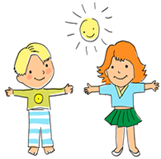 1. „Przeciwieństwa, czyli wyrazy przeciwstawne” – film edukacyjnyhttps://youtu.be/9eZGeVdTuv42. „Różnice” – zabawa z piłką, (maskotką) szukanie wyrazów przeciwstawnych. Siedzimy naprzeciw 
i rzucamy piłkę do dziecka i prosimy o podanie przeciwieństwa do słowa, które wypowiemy:  np. wysoki – niski. Następnie dzieci przejmują piłkę, wymyślają własne przymiotniki na określenie cech zewnętrznych człowieka: młody – stary, mały – duży, chudy – gruby.3. „Autobusy” – zabawa muzyczna do piosenki „Koła autobusu kręcą się”https://youtu.be/gs8gSN8PboA4. „Jedzie pociąg” – zabawa ruchowa do piosenkihttps://youtu.be/PjUopo-DJioDzieci „wyjeżdżają” z sali na korytarz i wracamy, udając pociąg i wesoło podśpiewując: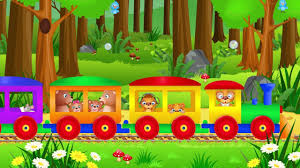 Jedzie pociąg z dalekana nikogo nie czeka.Konduktorze łaskawy,zabierz nas do Warszawy.5. „Ja w przyszłości -  rozmowa, określanie przez dzieci zawodów, które chcą pełnić w przyszłości – praca plastyczna. Narysujcie na kartce, kim chciałybyście być w przyszłości.6. Posłuchaj piosenek (do wyboru) „Zostań moim przyjacielem”https://youtu.be/K7i5YGNN4v8„Zostań moją przyjaciółką”https://youtu.be/E4tI_GwuGts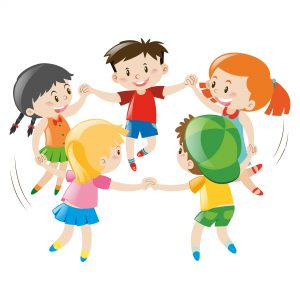 7. Zabawy taneczne do piosenek: „A ram sam, sam”https://youtu.be/EKp3EdoHdKI„Taniec Mai”https://youtu.be/UG-WU0ZbgK8„Taniec Zygzak”https://youtu.be/xm93WFJ7bNs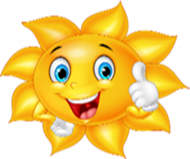 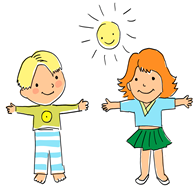 Dziękuję, pozdrawiam, miłego dnia i super zabawy!!! III. Część dnia:1. Relaksacja: Kładziemy się na poduszce i słuchamy muzyki relaksacyjnej dla dzieci https://youtu.be/JLsomqe8un4lub prosimy Rodzica o przeczytanie Waszej ulubionej bajeczki.2. „Rymowanki dla dzieci z pokazywaniem”„Rączki”Rączki robią klap, klap, klapNóżki robią tup, tup, tup.Tutaj swoją główkę mamI po brzuszku bam, bam, bam.Buzia robi am, am, amOczka patrzą tu i tam.Tutaj swoją główkę mam,I na nosku sobie gram.„Pokaż…”Pokaż … (imię dziecka), gdzie masz oko,gdzie masz ucho, a gdzie nos,gdzie masz rękę, gdzie masz nogę,gdzie na głowie rośnie włos.Daj mi rękę,tupnij nogą,kiwnij głową: tak i nie.Klaśnij w ręce.Hop do góry!Razem pobawimy się.3. Posłuchaj piosenki „Misiowa Piosenka”https://youtu.be/VLfhvsL58LE4. Kolorowanki do wyboru - więcej kolorowanek na: https://www.e-kolorowanki.eu/minionki/https://www.e-kolorowanki.eu/ksiezniczki/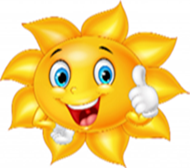                        			     Dziękuję, pozdrawiam,miłego dnia i super zabawy!!!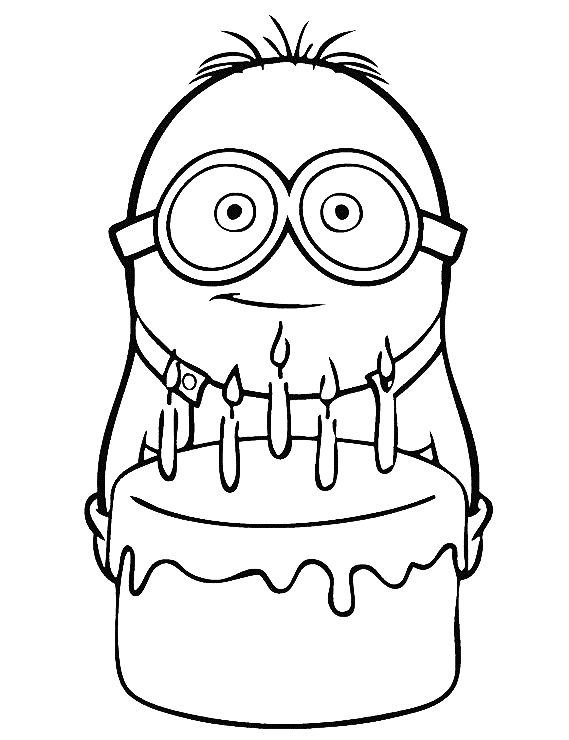 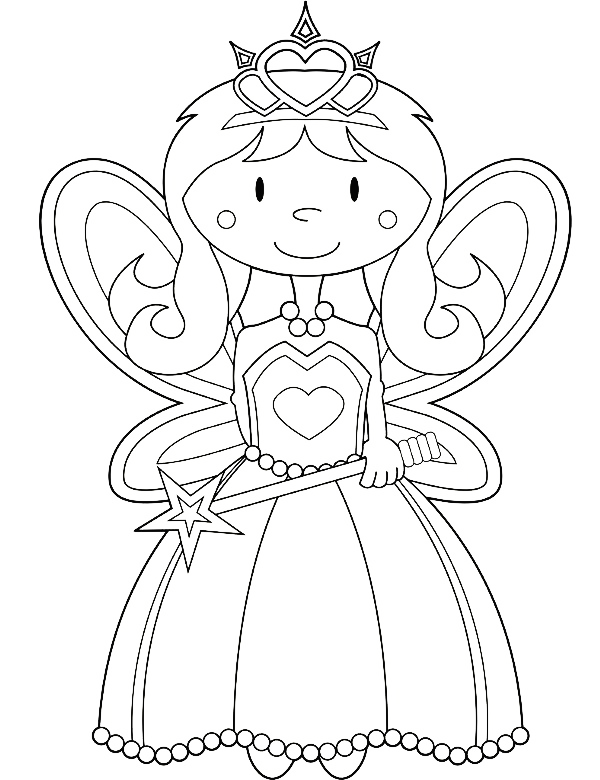 